ХМЕЛЬНИЦЬКА МІСЬКА РАДАВИКОНАВЧИЙ КОМІТЕТ РIШЕННЯ  від ________________2  № _______                                                         Заслухавши інформацію про результати фінансово-господарської діяльності за     2020 рік підприємств, що належать до комунальної власності Хмельницької міської територіальної громади, з метою підвищення ефективності використання комунального майна та покращення показників фінансово-господарської діяльності підприємств, що належать до комунальної власності Хмельницької міської територіальної громади, керуючись Законом України «Про місцеве самоврядування в Україні», Господарським кодексом України, виконавчий комітет міської радиВИРІШИВ:1. Інформацію про підведення підсумків фінансово-господарської діяльності підприємств, що належать до комунальної власності Хмельницької міської територіальної громади (додаток 1), взяти до відома.2. Внести на розгляд сесії міської ради пропозицію щодо встановлення нормативів розподілу чистого прибутку, отриманого комунальними підприємствами за результатами роботи у 2020 році, згідно з додатком 2.3. Галузевим управлінням забезпечити контроль за виконанням підпорядкованими підприємствами доручень, наданих на засіданнях комісії з розгляду питань фінансово-господарської діяльності підприємств, що належать до комунальної власності Хмельницької міської територіальної громади.4. Департаменту інфраструктури міста (В. Новачок):4.1. щомісячно перевіряти роботу комунальних підприємств з питань погашення населенням заборгованості з оплати за житлово-комунальні послуги;4.2 посилити контроль за дотриманням підпорядкованими комунальними підприємствами фінансової дисципліни в частині своєчасної сплати податків, зборів, внесків та інших обов’язкових платежів, виплати заробітної плати;4.3. здійснювати контроль за нарахуванням та виплатою заробітної плати керівникам та працівникам підпорядкованих комунальних підприємств;4.4. здійснювати контроль за списанням паливно-мастильних матеріалів підпорядкованими комунальними підприємствами;4.5. здійснювати контроль за декларуванням податку на додану вартість згідно з чинним законодавством;4.6. завершити впровадження єдиної міської системи управління та супутникового моніторингу спеціалізованої техніки комунального господарства м. Хмельницького.5. Міським комунальним підприємствам:5.1 забезпечити виконання доручень, наданих на засіданнях комісії з розгляду питань фінансово-господарської діяльності підприємств, що належать до комунальної власності Хмельницької міської територіальної громади;5.2. вжити заходи щодо розвитку підприємств на основі Програми підвищення ефективності роботи та стратегічного розвитку комунальних підприємств                                        м. Хмельницького на 2020-2022 роки, затвердженої рішенням тридцять п’ятої сесії Хмельницької міської ради від 11.12.2019 року № 18, зі змінами, внесеними рішенням четвертої сесії Хмельницької міської ради від 17.02.2021 року № 20;5.3. забезпечити у 2021 році стан розрахунків населення за спожиті послуги на рівні  100%;5.4. забезпечити зростання обсягів доходів від виконання додаткових робіт/надання послуг на замовлення суб’єктів господарської діяльності;5.5. активізувати роботу з рекламування робіт та послуг, які виконуються підприємствами;5.6. не допускати виникнення заборгованості зі сплати податків, зборів, внесків та інших обов’язкових платежів, виплати заробітної плати;5.7. забезпечити економне та раціональне використання енергетичних ресурсів, впровадження заходів, спрямованих на зменшення споживання енергоресурсів;5.8. забезпечити зменшення заборгованості споживачів за спожиті житлово-комунальні послуги;5.9. вжити заходи щодо виконання плану дій зі сталого енергетичного розвитку міста Хмельницького на 2016-2025 роки;5.10. забезпечити встановлення єдиної міської системи управління та супутникового моніторингу спеціалізованої техніки комунального господарства м. Хмельницького та датчиків контролю за паливом;5.11. при впровадженні інвестиційних проектів розробляти техніко-економічне обґрунтування вказаного проекту за умови надання підтримки з бюджету Хмельницької міської територіальної громади;5.12. запровадити залучення кредитних коштів для швидкоокупних проектів та використання лізингових програм;5.13. розміщувати тимчасово вільні кошти на вихідні та святкові дні на депозитних рахунках в державних банках;5.14. постійно здійснювати оновлення інформації, що підлягає обов’язковому розміщенню на офіційному веб-сайті Хмельницької міської ради / веб-сайтах комунальних підприємств міста, оприлюднювати набори відкритих даних.6. Управляючим муніципальним компаніям:6.1. вжити заходи щодо розвитку управляючих муніципальних підприємств на основі Програми підвищення ефективності роботи та стратегічного розвитку комунальних підприємств м. Хмельницького на 2020-2022 роки, затвердженої рішенням тридцять п’ятої сесії Хмельницької міської ради від 11.12.2019 року № 18, зі змінами, внесеними рішенням четвертої сесії Хмельницької міської ради від 17.02.2021 року № 20;6.2. забезпечити у 2021 році стан розрахунків населення за спожиті послуги на рівні  100%;6.3. забезпечити зростання обсягів доходів від виконання додаткових робіт/надання послуг на замовлення суб’єктів господарської діяльності;6.4. вжити заходи щодо зменшення на 5 % проблемної дебіторської заборгованості, з терміном виникнення більше 1 року, в порівнянні із 2020 роком;6.5. вжити заходи щодо зменшення на 5 % кредиторської заборгованості перед постачальниками за товари, роботи, послуги в порівнянні із 2020 роком;6.6. забезпечити у 2021 році збільшення виконання ремонтних робіт власними силами в порівнянні із 2020 роком;6.7. забезпечити 100 % переукладання договорів на послуги управління з багатоквартирних будинків відповідно до Постанови Кабінету Міністрів України від 05.09.2018 р. № 712;6.8. проводити роз’яснювальну роботу серед населення щодо можливості співфінансування проведення капітальних ремонтів багатоквартирних житлових будинків;6.9. розміщувати тимчасово вільні кошти на вихідні та святкові дні на депозитних рахунках в державних банках;6.10. завершити роботу із встановлення енергозберігаючих світильників на всіх будинках;6.11. постійно здійснювати оновлення інформації, що підлягає обов’язковому розміщенню на офіційному веб-сайті Хмельницької міської ради /  веб-сайтах комунальних підприємств міста, оприлюднювати набори відкритих даних.7. Управлінню охорони здоров’я (Б. Ткач):7.1. внести зміни до статутного капіталу комунальних некомерційних підприємств в частині майна, яке передано на баланс підприємства або придбано за кошти місцевого бюджету протягом 2018-2020 років;7.2. здійснювати щоквартально моніторинг нарахованої та виплаченої заробітної плати працівників комунальних некомерційних підприємств;7.3. здійснювати заходи із виявлення морально застарілого та фізично зношеного майна комунальних некомерційних підприємств з метою його подальшого списання  відповідно до Положення про порядок списання майна, що є комунальною власністю Хмельницької міської територіальної громади і перебуває на балансі комунальних підприємств, бюджетних установ, організацій, закладів, засновником яких є Хмельницька міська рада;7.4. здійснювати контроль за дотриманням комунальними некомерційними підприємствами Концепції системи енергетичного менеджменту Хмельницької міської територіальної громади;7.5. забезпечити спільно із КП «Хмельницька міська дитяча лікарня», КП «Хмельницький міський лікувально-діагностичний центр», КП «Хмельницький стоматологічний центр», КП «Хмельницький перинатальний центр», КП «Хмельницька інфекційна лікарня», КП «Хмельницька міська лікарня» зростання доходів від надання платних послуг;7.6. спільно із КП «Хмельницький міський центр первинної медико-санітарної допомоги № 1», КП «Хмельницький міський центр первинної медико-санітарної допомоги № 2», КП «Хмельницький міський лікувально-діагностичний центр» створити контакт-центр.8. Міському комунальному підприємству «Хмельницьктеплокомуненерго»                 (В. Скалій):8.1. продовжити заходи із встановлення загальнобудинкових лічильників на гаряче водопостачання;8.2. активізувати роботу з Управлінням державної виконавчої служби Головного територіального управління юстиції у Хмельницькій області щодо стягнення проблемної дебіторської заборгованості;8.3. залучати кредитні кошти на проведення робіт, що мають швидкоокупний ефект.9. Комунальному підприємству «Південно-Західні тепломережі» (П. Возборський):9.1.  провести заходи, спрямовані на зменшення дебіторської заборгованості не менше, ніж на 10 % порівняно із 2020 роком;9.2. залучати кредитні кошти на проведення робіт, що мають швидкоокупний ефект.10. Міському комунальному підприємству «Хмельницькводоканал» (В. Кавун):10.1. завершити процес переходу комунального підприємства як споживача електричної енергії групи «б» до групи «а»;10.2. здійснити заходи щодо зменшення на 1 % проблемної дебіторської заборгованості, терміном більше 1 року, в порівнянні із 2020 роком.11. Хмельницькому комунальному підприємству «Спецкомунтранс» (О. Зімін):11.1. продовжити роботу щодо забезпечення 100% охоплення усіх категорій споживачів угодами про надання послуг з вивезення побутових відходів;11.2. підготувати рішення виконавчого комітету про затвердження норм надання послуг з вивезення побутових відходів на території Хмельницької міської територіальної громади.12. Хмельницькому комунальному підприємству «Електротранс» (С. Бобух):12.1. провести навчання двох груп водіїв тролейбусів протягом 2021 року;12.2. розглянути пропозиції щодо оптимізації чисельності персоналу в розрізі підрозділів підприємства;12.3. продовжити роботу зі зменшення збитковості функціонування гуртожитку;12.4. розглянути пропозиції щодо доцільності функціонування їдальні;12.5. спільно з управлінням транспорту та зв’язку оптимізувати та переглянути маршрути громадського транспорту Хмельницької міської територіальної громади, надаючи переваги екологічно чистому транспорту – електротранспорту по основним магістральним маршрутам. 13. Хмельницькому комунальному підприємству «Міськсвітло» (В. Пекарський):13.1. спільно із управлінням комунальної інфраструктури міської ради розробити на 2021 рік план заходів та контролю за спожитою електроенергією по місту та по Хмельницькій міській територіальній громаді;13.2. здійснювати ефективне використання спеціалізованої техніки;13.3. збільшити доходи від виконання робіт на замовлення суб’єктів господарювання приватної форми власності;13.4. розпочати роботу з міжнародними фінансовими інституціями на залучення позабюджетних коштів для впровадження енергозберігаючих заходів.14. Спеціалізованому комунальному підприємству «Ритуальна служба»                         (С. Бортник):14.1. завершити коригування тарифів на поховання;14.2. здійснити просування послуг підприємства на основі рекламних заходів;14.3. привести у відповідність статутний капітал підприємства на суму раніше придбаних основних засобів за кошти бюджету Хмельницької міської територіальної громади.15. Комунальному підприємству по будівництву, ремонту та експлуатації доріг                   (В. Шваєнко):15.1. здійснити оптимізацію витрат на утримання виробничих дільниць підприємства;15.2. надати пропозиції із придбання спецтехніки на умовах лізингових програм.16. Міському комунальному аварійно-технічному підприємству житлово-комунального господарства (І. Білокриницький):16.1. вжити заходів щодо зростання чистого доходу від реалізації, товарів, робіт (послуг) не менше, ніж на 5% в порівнянні із 2020 роком;16.2. забезпечити збільшення кількості укладених з ОСББ договорів в частині надання послуг аварійно-технічної служби, перевірки димових та вентиляційних каналів у житлових будинках.17. Комунальному підприємству «Хмельницькбудзамовник» (О. Бондар):17.1. здійснити аналіз наявних матеріальних та трудових ресурсів з метою забезпечення роботи підприємства у сфері будівництва та розробити алгоритм з відновлення будівництва житлових будинків;17.2. активізувати співпрацю щодо виконання будівельних робіт на об’єктах суб’єктів господарювання, з якими укладено договори суперфіцію, спільної забудови земельних ділянок;17.3. розглянути питання щодо внесення змін в договори суперфіцію, спільної забудови земельних ділянок щодо залучення комунального підприємства до виконання певного відсотку будівельних робіт та надання різних послуг.18. Хмельницькому міському комунальному підприємству «Хмельницькінфоцентр»                  (С. Матвійчук):18.1. спільно з управлінням з питань цивільного захисту населення і охорони праці розробити механізм оповіщення про надзвичайні ситуації;18.2. забезпечити збільшення надходжень від надання додаткових послуг на рівні не менше, ніж 5% в порівнянні з 2020 роком.19. Комунальному підприємству «Технагляд» (А. Петрук) завершити створення спеціалізованої лабораторії з технічного нагляду.20. Міському комунальному підприємству по утриманню нежитлових приміщень комунальної власності (Д. Гончар):20.1. оптимізувати штатний розпис підприємства, забезпечуючи функцію нарахування плати за утриманням приміщень;20.2. завершити процес автоматизації нарахування плати та створення електронної бази по всіх нежитлових приміщеннях;20.3. здійснювати реєстрацію права власності на будівлі, які належать до комунальної власності міста, за Хмельницькою міською територіальною громадою;20.4. забезпечити у 2021 році надходження плати за оренду нежитлових приміщень на рівні не нижче 100%;20.5. вжити заходів щодо зменшення проблемної дебіторської заборгованості на    100 тис.грн.21. Хмельницькому бюро технічної інвентаризації (Р. Поліщук): 21.1. вивчити потребу щодо надання послуг по виготовленню електронних паспортів доріг для КП по будівництву, ремонту та експлуатації доріг та для інших комунальних та державних підприємств;21.2. розробити план заходів із просування підприємства на ринку аналогічних послуг.22. Комунальному підприємству по організації роботи міського пасажирського транспорту (В. Гульман):22.1. оптимізувати чисельність працівників підприємства;22.2. надати пропозиції щодо початку роботи стоянки по вул. Довженка;22.3. вивчити питання доцільності впровадження платного паркування по                 вул. Соборній, вул. Грушевській, вул. Володимирській, вул. Подільській;22.4. завершити підготовку розрахунку прогнозної вартості послуги з користування майданчиками для платного паркування транспортних засобів. 23. Хмельницькому комунальному підприємству «Профдезинфекція» (В. Вальоса):23.1. розглянути можливість підвищення вартості послуг дератизації, дезінфекції, виходячи із їх фактичної собівартості на території  Хмельницької міської територіальної громади та області;23.2. забезпечити збільшення кількості укладених договорів з комунальними підприємствами та комунальними установами Хмельницької міської територіальної громади, ОСББ в частині надання їм послуг з дератизації, дезінфекції;23.3. спільно з управлінням торгівлі міської ради розглянути можливість надання послуг підприємства на ринках міста.24. Комунальному підприємству «Чайка» (В. Присяжнюк):24.1. розробити ефективну маркетингову стратегію підприємства та розглянути можливість запровадження нових видів додаткових послуг;24.2. здійснити заходи, спрямовані на підвищення рентабельності лазні № 2 та можливості залучення суб’єктів господарювання для надання послуг лазні.25. Міському комунальному підприємству - ринок «Ранковий» (В. Чекман):25.1. активізувати проведення претензійно-позовної роботи на підприємстві щодо погашення проблемної дебіторської заборгованості;25.2. здійснювати капіталовкладення на ринки підприємства пропорційно від обсягу отриманих ними доходів.26. Міській комунальній аптеці «Віола» (О. Кадуцька):26.1. впроваджувати план заходів виходу з фінансової кризи комунальної аптеки;26.2. здійснювати оптову торгівлю ліками та виробами медичного призначення  для комунальних некомерційних підприємств та інших підприємств і установ; 26.3. запровадити онлайн-продажі ліків та виробів медичного призначення;26.4. спільно з управлінням охорони здоров’я міської ради скоротити інтервал відшкодування по пільговим рецептам;26.5. спільно з управлінням охорони  здоров’я міської ради вивчити питання щодо розміщення аптечного пункту в комерційно привабливому місці на базі КП «Хмельницька міська лікарня».27. Міському комунальному підприємству «Муніципальна телерадіокомпанія «Місто» (М. Крентовський):27.1. здійснювати трансляцію телевізійних програм, створених комунальним підприємством, на всій території Хмельницької міської територіальної громади після отримання ліцензії на цифрове ефірне телевізійне мовлення;27.2. здійснювати заходи із комерціалізації ютуб-каналу та фейсбук-платформи підприємства;27.3. реалізовувати комерційний продукт та запровадити дошку оголошень, телемагазину за умови отримання ліцензії на цифрове ефірне телевізійне мовлення.28. Хмельницькому міському моно-театру «Кут» (В. Смотритель) активізувати роботу із написання грантових заявок із Українським культурним фондом.29. Спортивно-культурному центру «Плоскирів» (В. Головатюк):29.1. забезпечити збільшення надходжень від надання додаткових послуг не менше, ніж на 20 % в порівнянні із 2020 роком;29.2. здійснювати заходи, спрямовані на наповнення басейну відвідувачами в обідні години;29.3. започаткувати платні послуги з використання тенісних кортів;29.4. здійснювати заходи із пошуку тренерів, які можуть навчати плаванню дітей.30. Міському комунальному підприємству «Кінотеатр ім. Т.Г. Шевченка»                    (М. Олійник):30.1. забезпечити збільшення надходжень від надання додаткових послуг не менше, ніж на 15 % в порівнянні із 2020 роком;30.2. привести у відповідність статутний капітал підприємства на суму придбаних основних засобів протягом 2015-2020 років за бюджетні кошти;30.3. активізувати роботу з надання приміщень в оренду.31. Комунальному підприємству «Парки і сквери міста Хмельницького»                       (О. Боднарчук):31.1. здійснювати інформаційне просування діяльності парку серед мешканців міста;31.2. здійснити заходи щодо розвитку зоокутка та забезпечення його прибутковості;31.3. забезпечити зростання власних доходів на рівні не менше, ніж на 30 % в порівнянні із 2020 роком;31.4. організувати підвищення кваліфікації доглядальників за тваринами;31.5. спільно з Департаментом освіти та науки організувати на базі підприємства еко-клуб для дітей шкільного віку.32. Комунальному підприємству по зеленому будівництву та благоустрою міста       (О. Мельникова):32.1. покращити обслуговування пішохідних доріжок в парках імені Т.Г. Шевченка та І. Франка;32.2. завершити встановлення на транспортних засобах GPS-навігаторів та датчиків рівня палива;32.3. здійснювати заходи з активізації рекламування робіт, послуг підприємства та здачі в оренду спецтехніки.33. Комунальному підприємству «Хмельницький міський центр первинної медико-санітарної допомоги № 1» (В. Гесаль):33.1. запровадити по кожній амбулаторії електронну чергу приймання пацієнтів;33.2. збільшити кількість підписаних декларацій в розрахунку на одного лікаря;33.3. внести зміни до колективного договору та положення про оплату праці працівників на основі диференційованого підходу до оплати праці медичних працівників, залежно від кількості підписаних декларацій з сімейним лікарем; 33.4. забезпечити дотримання Концепції системи енергетичного менеджменту Хмельницької міської територіальної громади.34. Комунальному підприємству «Хмельницький міський центр первинної медико-санітарної допомоги № 2» (Л. Головко):34.1. запровадити по кожній амбулаторії електронну чергу приймання пацієнтів;34.2. завершити ремонтні роботи приміщень в амбулаторіях за адресами:                   вул. Кам’янецька, 67 та вул. Зарічанська, 30.35. Комунальному підприємству «Хмельницька міська дитяча лікарня» (Н. Зимак-Закутня):35.1. спільно з управлінням охорони здоров’я міської ради вивчити можливість внесення змін до статуту підприємства щодо надання медичних послуг дорослому населенню;35.2. забезпечити дотримання Концепції системи енергетичного менеджменту Хмельницької міської територіальної громади;35.3. розробити та затвердити колективний договір та положення про оплату праці працівників підприємства;35.4. спільно з управлінням охорони здоров’я міської ради та фінансовим управлінням міської ради розглянути можливість придбання реанімаційного автомобіля.36. Комунальному підприємству «Хмельницький міський лікувально-діагностичний центр» (Л. Слободяник):36.1. завершити перенесення централізованої бактеріологічної лабораторії з                     вул. Сковороди, 17 на вул. Молодіжну, 9;36.2. збільшити на 10 % кількість працівників комунальних підприємств та установ міста, які пройшли профогляд, в порівнянні із 2020 роком;36.3. забезпечити дотримання Концепції системи енергетичного менеджменту Хмельницької міської територіальної громади;36.4. розробити та затвердити колективний договір та положення про оплату праціпрацівників підприємства.37. Комунальному підприємству «Хмельницький стоматологічний центр» (М. Заяц):37.1. відпрацювати механізм здійснення моніторингу логістики пацієнтів;37.2. розробити ефективну маркетингову стратегію підприємства;37.3. розробити та затвердити колективний договір підприємства та положення про оплату праці працівників;37.4. забезпечити зростання заробітної плати для працівників підприємства.38. Комунальному підприємству «Хмельницький перинатальний центр»                        (А. Ропотан):38.1. відновити надання послуг з допоміжних репродуктивних технологій центром планування сім’ї та репродукції людини;38.2. збільшити надходження від надання додаткових послуг на 50 % в порівнянні із 2020 роком;38.3. забезпечити у 2021 році прибуткову діяльність комунального некомерційного підприємства;38.4. розробити та затвердити колективний договір підприємства та положення про оплату праці працівників;38.5. забезпечити дотримання Концепції системи енергетичного менеджменту Хмельницької міської територіальної громади.39. Комунальному підприємству «Хмельницька інфекційна лікарня» (О. Піддубна):39.1. розробити та затвердити колективний договір підприємства та положення про оплату праці працівників;39.2. забезпечити дотримання Концепції системи енергетичного менеджменту Хмельницької міської територіальної громади.40. Комунальному підприємству «Хмельницька міська лікарня» (В. Гарбузюк):40.1. здійснити оптимізацію штатного розпису підприємства в частині адміністративного та іншого персоналу відповідно до фактичної потреби підприємства;40.2. розробити та затвердити колективний договір підприємства та положення про оплату праці працівників;40.3. спільно з управлінням охорони здоров’я провести інвентаризацію активів та зобов’язань підприємства в термін до 01.07.2021 року;40.4. забезпечити дотримання Концепції системи енергетичного менеджменту Хмельницької міської територіальної громади;40.5. врегулювати питання допуску автомобілів на територію підприємства.41. Контроль за виконанням рішення покласти на заступників міського голови, керуючого справами виконавчого комітету згідно з розподілом обов’язків. Міський голова                                                                                         О. СИМЧИШИНДодаток 1 до рішення     виконавчого комітету      від 22.04.2021 № 346За підсумками фінансово-господарської діяльності у 2020 році комунальними підприємствами міста отримано прибуток у сумі 55,50 млн грн. (у 2019 році отримано збитки – 33,56 млн грн). Протягом  2020 року 12 комунальних підприємств отримали збиток на загальну суму  30,18  млн грн. Найбільшу суму збитків отримали: ХКП «Електротранс» – 15,85 млн грн.,                                   КП «Хмельницький міський перинатальний центр» – 5,27 млн грн., Міське комунальне підприємство по утриманню нежитлових приміщень – 2,69 млн грн., КП по будівництву, ремонту та експлуатації доріг – 1,82 млн грн., КП «Медичний стоматологічний центр» – 1,54 млн грн., КП «Хмельницький міський лікувально-діагностичний центр» –                      1,19 млн грн. Сукупний збиток вищеперелічених комунальних підприємств склав 28,36     млн грн. та становив  94 % від питомої ваги усіх комунальних підприємств. З позитивним результатом спрацювали 26 підприємств, якими отримано прибуток на загальну суму 85,68 млн грн. З найвищим прибутком спрацювали: КП «Хмельницька міська лікарня» – 30,63 млн грн., КП «Хмельницький міський центр первинної медико-санітарної допомоги № 2» – 15,89 млн грн., КП «Хмельницька інфекційна лікарня»  –         15,14 млн грн., КП «Хмельницька міська дитяча лікарня» – 7,09 млн грн.,                                     КП «Хмельницький міський центр первинної медико-санітарної допомоги № 1» –                 2,75 млн. грн. Загалом, чистий прибуток по зазначених підприємствах склав 71,5 млн. грн., при цьому питома вага комунальних некомерційних підприємств галузі охорони здоров’я серед прибуткових підприємств міста становить 83,5 %.Одне комунальне підприємство, а саме МКП «Муніципальна дружина» спрацювало з нульовим фінансовим результатом.Показники фінансового результату в межах затверджених фінансових планів виконали 20 комунальних підприємств, 17 підприємств отримали результат гірший, ніж було передбачено фінансовими планами. При цьому, 2 підприємства отримали фінансовий результат на рівні запланованого.Загальний обсяг доходів комунальних підприємств в межах затверджених фінансових планів, за  2020 рік становить 2295,8 млн грн., при планових 2348,1 млн грн., тобто виконання склало 97,8 %. За підсумками 2020 року доведені плани по доходах виконали 13 комунальних підприємств, не досягли запланованого рівня 26 підприємств.Доходи комунальних підприємств міста за 2020 рік у порівнянні з доходами попереднього року збільшились на 29,5 % або на 523,09 млн грн, в т. ч.: доходи від виконання додаткових робіт, надання послуг збільшились в 1,04 рази або на 3,09 млн грн.Загальні витрати комунальних підприємств міста у 2020 році склали 2240,34            млн грн., що на 24,03% більше, ніж у попередньому році.Обсяг дебіторської заборгованості комунальних підприємств у порівнянні з початком 2020 року збільшився в 1,4 рази (на 94,1 млн грн) і станом на 01.01.2021 р. склав 338,5 млн грн. Найбільша питома вага в загальному обсязі дебіторської заборгованості    (77,9 % або 263,6 млн грн) припадає на підприємства, які здійснюють тепло- та водопостачання.Кредиторська заборгованість комунальних підприємств станом на 01.01.2021 р. склала 545,7 млн грн, що на 88,3 млн грн більше, ніж на початок 2020 року (457,4 млн грн). В загальному обсязі заборгованості найбільша частка (86,1%) припадає на заборгованість підприємств тепло- та водопостачання – 469,7 млн грн. Заборгованість за природний газ та електроенергію станом на 1 січня 2021 року становила 401,8 млн грн (у т. ч. за газ –           395,4 млн грн, за електроенергію – 6,4 млн грн).Власний капітал комунальних підприємств у порівнянні з 2019 роком зріс на 43,9 % (на 648,4 млн грн), в основному за рахунок перетворення двох бюджетних установ галузі охорони здоров’я в комунальні підприємства (КП «Хмельницька міська лікарня», КП «Хмельницька інфекційна лікарня»), і станом на 1 січня 2021 року склав 2 млрд                  123,7 млн грн.Комунальними підприємствами міста на 2020 рік заплановано 344 заходи. В 2020 році виконано 229 заходів, частково виконано 54 заходи, не виконано 61 захід. Виконання заходів повністю або частково становить 82,3 %.Найбільше заходів виконали повністю або частково: КП «Хмельницький міський центр ПМСД №1» - 22, СКЦ «Плоскирів» - 21, КП «Хмельницький міський центр ПМСД №2» - 18, КП «Парки і сквери м. Хмельницького» - 15, КП по зеленому будівництву та благоустрою міста – 14. Найнижчий рівень виконання заходів у 2020 році у МКП кінотеатр                                     ім. Т.Г.Шевченка –  45%, ХКП «Електротранс» - 56%, МКП ринок «Ранковий» - 57%.Зменшення виконання заходів відбулось внаслідок недоотримання коштів частиною комунальних підприємств у зв’язку з запровадженням карантинних заходів.Комунальними підприємствами у 2020 році не виконано 48 % заходів у зв’язку із відсутністю фінансування або вільних власних коштів. Керуючий справами виконавчого комітету                                            Ю. САБІЙЗавідувач відділу планування діяльності тастратегічного розвитку підприємств міста                                              Е. ТРИШНЕВСЬКИЙ Додаток 2 до рішення     виконавчого комітету      від 22.04.2021 № 346Норматив розподілу чистого прибутку, отриманого комунальними підприємствамиза результатами роботи у 2020 році, який залишився після сплати частини прибутку, що підлягає зарахуванню до бюджету Хмельницької міської територіальної громади Керуючий справами виконавчого комітету                                            Ю. САБІЙЗавідувач відділом планування діяльності тастратегічного розвитку підприємств міста                                              Е. ТРИШНЕВСЬКИЙПро підведення підсумків фінансово-господарської діяльності підприємств, що належать до Хмельницької міської територіальної громади                         № з/пНазва підприємстваЧистий прибуток, отриманий за результатами роботи у 2020 році, тис. грн.Чистий прибуток, який залишається у розпорядженні підприємства після сплати частини прибутку до бюджетуХмельницької міської територіальної громади, тис. грн.Розподіл чистого прибуткуРозподіл чистого прибутку№ з/пНазва підприємстваЧистий прибуток, отриманий за результатами роботи у 2020 році, тис. грн.Чистий прибуток, який залишається у розпорядженні підприємства після сплати частини прибутку до бюджетуХмельницької міської територіальної громади, тис. грн.фонд
розвитку
виробництва, %фонд матеріального
заохочення,
%1УМК «Центральна»579,2521,310002УМК «Проскурівська»75,067,910003УМК «Південно-Західна»83,074,710004УМК «Дубове»150,0135,010005УМК «Озерна»4,03,610006СКП «Хмельницька міська 
ритуальна служба»24,021,610007КП по зеленому будівництву та благоустрою міста262,0236,010008Міське комунальне аварійно-технічне підприємство ЖКГ3,83,410009ХМКП «Хмельницькінфоцентр»165,1148,6703010КП «Технагляд»373,6261,5703011Хмельницьке бюро технічної інвентаризації110,077,0505012ХКП «Профдезинфекція»35,331,8505013МКП-ринок «Ранковий»2566,91796,8100014МКА «Віола»98,068,6100015КП «Парки і сквери міста Хмельницького»140,8126,78020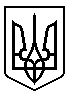 